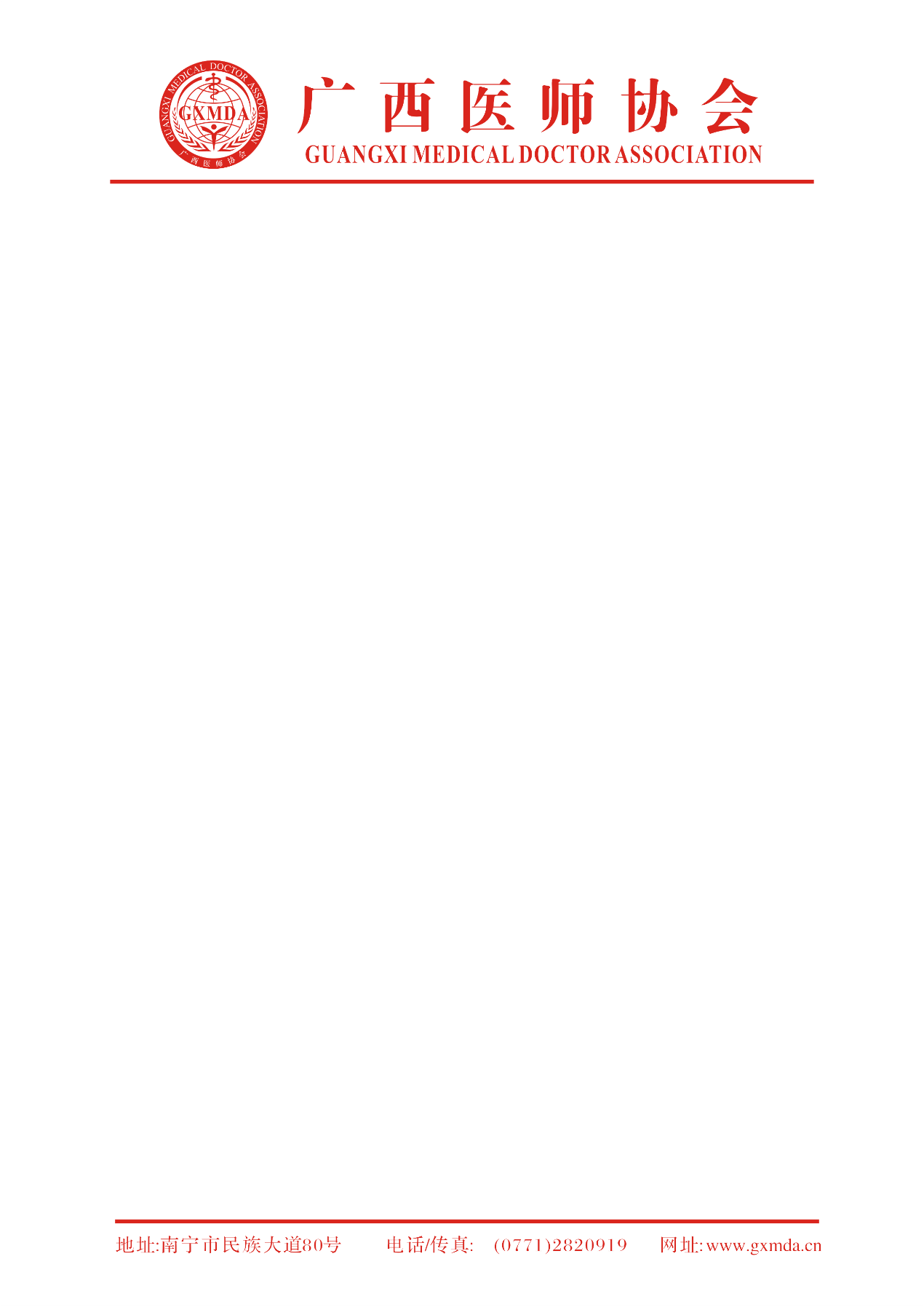 广西医师协会皮肤科医师分会关于举办“第二届广西儿童皮肤病与皮肤美容新进展学习班”暨2018年CDA巡讲广西南宁站、两岸三地皮肤美容学术交流会议的通知                                                 桂医协函【2018】58号尊敬的各位皮肤科同道： 为全面提高我区皮肤科医生在儿童皮肤病及皮肤美容领域的基础理论和临床技能水平，促进本专业及相关学科的健康发展。广西医师协会皮肤科医师分会定于2018年5月25日-2018年5月27日在南宁举办“第二届广西儿童皮肤病与皮肤美容新进展学习班”暨2018年CDA巡讲广西南宁站、两岸三地皮肤美容学术交流会议。学习结束后将授予参会代表自治区级继续医学教育I类学分5分（项目编号20180412014）。本次会议由广西医师协会皮肤科医师分会主办，由广西医师协会皮肤科医师分会皮肤美容专业委员会（筹）和广西壮族自治区妇幼保健院（国家美容示范基地）共同承办。本次学习班邀请了郑志忠教授、李利教授、李航教授等内地、香港、台湾的多位专家授课，将通过理论授课、操作视频讲解系统全面地介绍儿童常见皮肤病及皮肤美容领域的最新技术和进展，探讨交流儿童皮肤病最新诊疗技术及皮肤美容技术常见难点，学习班内容丰富，是广大皮肤科医师不可多得的学习机会。现将学习班的有关事宜通知如下：一、培训对象：广西区内各级医疗单位从事皮肤科及激光美容的医务人员。二、学分授予：与会者将获得省级继续教育项目I类学分5分。三、会议时间及地点：注册报到时间：2018年5月25日下午15：00-20：00会议地点：南宁金紫荆国际大酒店会议时间：2018年5月26日（周六）全天2018年5月27日（周日）全天撤离时间：2018年5月27日中午2点前办好退房手续，下午17点培训结束撤退。（17点30分酒店门口免费大巴送往琅东汽车站及火车东站，需要的学员请报到注册时在会务组登记）四、注册事项：1、免注册费。2、住宿统一安排，住宿费、交通费费用自理，回单位报销。住宿标准：双人标间：160元/床位/天；单人大床房：320元/间/天。（请需要住宿者务必于回执中注明住宿标准及入住时间。）3、会议用餐由大会统一安排（含26日、27日自助午餐，26日晚餐）。五、报名方法：请于2018年5月18日前将报名回执发至邮箱：qfypfxxb@163.com或填写回执后交与会议联络人联系报名，未发送回执的不能保证住宿及用餐安排及提供会议资料，联系人：广西壮族自治区妇幼保健院皮肤科 张老师15977782856，陈老师15077149144。六、大会亮点：1、两岸三地儿童皮肤科及医学美容领域专家，为您带来最精彩的学术盛宴。专家阵容：（按照姓氏首字母顺序）黄柏翰—台湾皮肤暨美容外科医学会常务理事何洛芸—广西壮族自治区妇幼保健院皮肤科副主任李 航—北京大学第一医院皮肤科主任医师李 利—四川大学华西医院皮肤科副主任陆志刚—香港小儿及青少年皮肤科学会会长刘 洁—北京协和医院皮肤科副主任医师钱琳翰—西京皮肤医院皮肤美容中心副主任宋 婷—西京皮肤医院皮肤美容中心行政副主任（9）苏恭敏—台湾美容医学医学会教育委员会顾问（10）王 华—重庆儿童医院皮肤科主任（11）王玮臻—武汉市第一人民医院原主任（12）邢 嬛—北京市儿童医院主任医师（13）徐 哲—北京市儿童医院皮肤科副主任医师（14）张英睿—台湾海峡两岸皮肤医学暨医学美容交流学会常务理事（15）郑志忠—复旦大学附属华山医院皮肤科主任2、设置实操讲解：对皮肤科各种激光美容操作实操进行现场视频讲解。3、各种皮肤美容先进设备及耗材展览。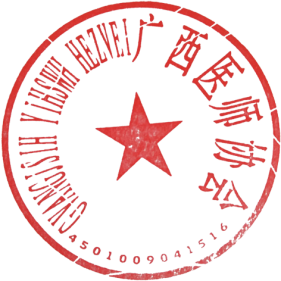 广西医师协会2018年3月27日…………………………………………………………………………………………………………………………第二届广西儿童皮肤病与皮肤美容新进展学习班回执（回执请发至邮箱：qfypfxxb@163.com）单位：         年  月   日     附件：参会注意事项：1、27号退房时间为下午两点前。2、27号下午会议结束后统一安排车分别送往琅东汽车站及火车东站，有需要的学员请提前安排好行程，并于注册时在会务组登记。3、酒店交通信息：南宁东站——金紫荆国际大酒店	一、地铁1号线 → w10路（1小时1分钟 | 14.52公里）·地铁1号线(火车东站--石埠)【火车东站】上车    【南湖 B1口】下车——步行66米；·w10路(竹溪立交--滨湖北公交首末站)【滨湖广场】上车    【东葛广园路口】下车——步行692米·到达金紫荆国际大酒店二、地铁1号线 →601路（58分钟 | 14.63公里）·地铁1号线(火车东站--石埠)【火车东站】上车    【南湖A口】下车——步行97米；·601路(广西体育中心--狮山公园)【滨湖民族路口(滨湖广场)】上车    【东葛长湖路口】下车——步行440米·到达金紫荆国际大酒店·打车约20元南宁站——金紫荆国际大酒店一、地铁1号线 → 45路（46分钟 | 6.53公里）·地铁1号线(石埠—火车东站)【火车站】上车【南湖A口】下车——步行97米；·601路(广西体育中心--狮山公园)【滨湖民族路口(滨湖广场)】上车    【东葛长湖路口】下车——步行440米·到达金紫荆国际大酒店·打车约20元琅东汽车站——金紫荆国际大酒店·埌东汽车站步行158米—52路（埌东站—高新车场）—【埌东站】上车【东葛长湖路口】下车——步行440米到达·打车约26元姓 名职 称职务学历工 作 单 位联系电话电子邮箱是否住宿（请标明入住时间和退房时间）